Об участии  педагогов  школы в  работе Августовской педагогической конференции 28 августа,  в преддверии нового 2018-2019 учебного года, прошла  Августовская педагогическая конференция для учителей  города Бишкек под лозунгом «Современные тенденции в образовании и обучении».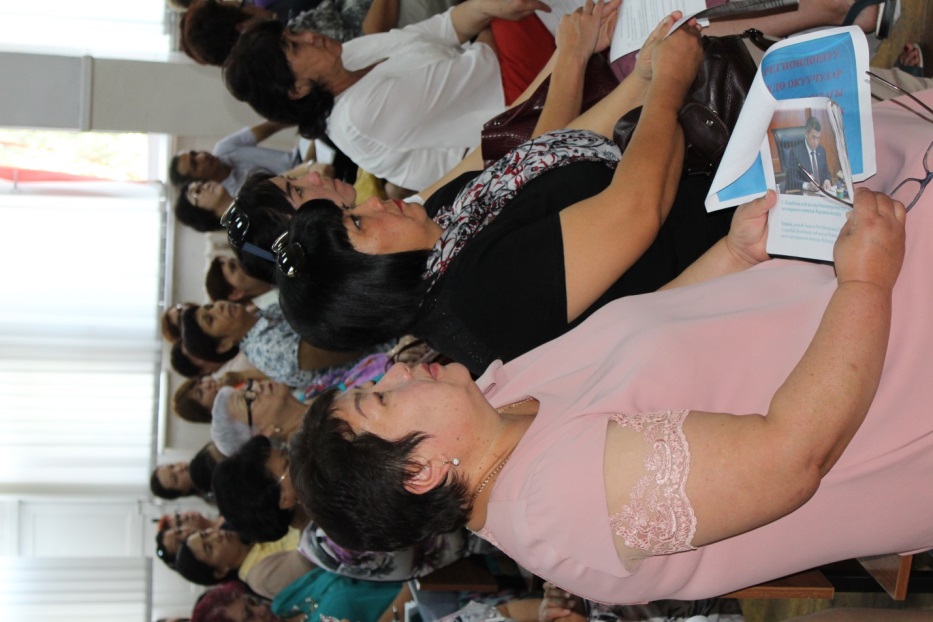 Данное событие объединяет педагогов города Бишкек в поиске передовых идей и проектов, позволяет делиться опытом с коллегами, выносить на обсуждение самые актуальные вопросы и подводить итоги прошедшего учебного года. Участников конференции ознакомили с задачами по развитию информационной системы управления образованием; были обсуждены вопросы многоязычного образования, вопросы обеспечения учебниками и системы подготовки, переподготовки и повышения квалификации учителей на базе КАО. Для учительства города – это основное событие начала учебного года, это и потребность в профессиональном коллективном обсуждении проблем образования и обучения подрастающего поколения.
В  рамках  конференции учитель географии средней школы № 27  Ниязова  Гульнара  Омурбековна  выступила с  докладом  «РЕГИОНДОРДУУ   ϴНΥКТΥРΥΥДϴ ОКУУЧУЛАР  АРАСЫНДАГЫ  экологиялык      БИЛИМДЕРДИ ϴРКΥНДϴТΥΥ» ,  в котором  на практическом  опыте  отразила  особенности применения новых  педагогических приемов и методов обучения  в преподавании  географии,  причем  доклад был презентован на государственном языке.  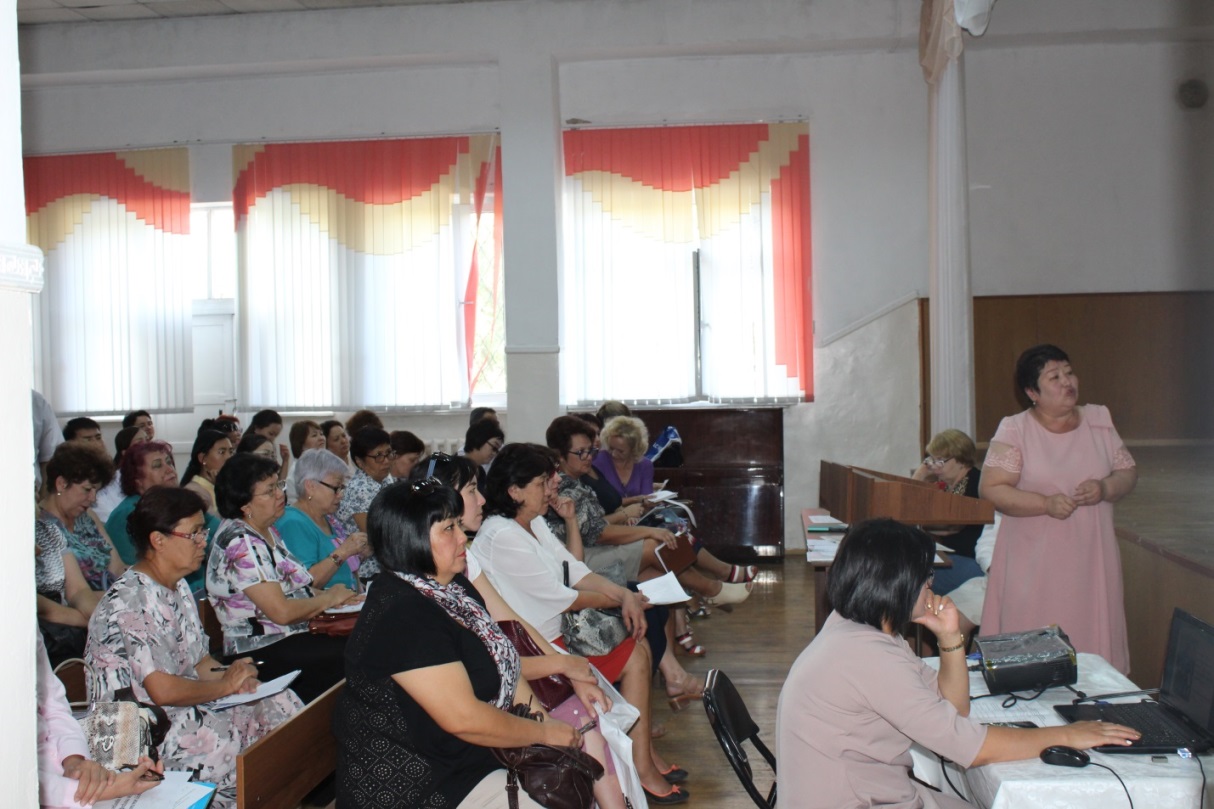 На конференции также с докладом  «Ведение школьной документации» выступила и зам директора по УВР Кариева С.А. ; прошли и секционные занятия по направлениям образовательной деятельности и учебным дисциплинам для учителей –предметников, работников дошкольных учреждений столицы.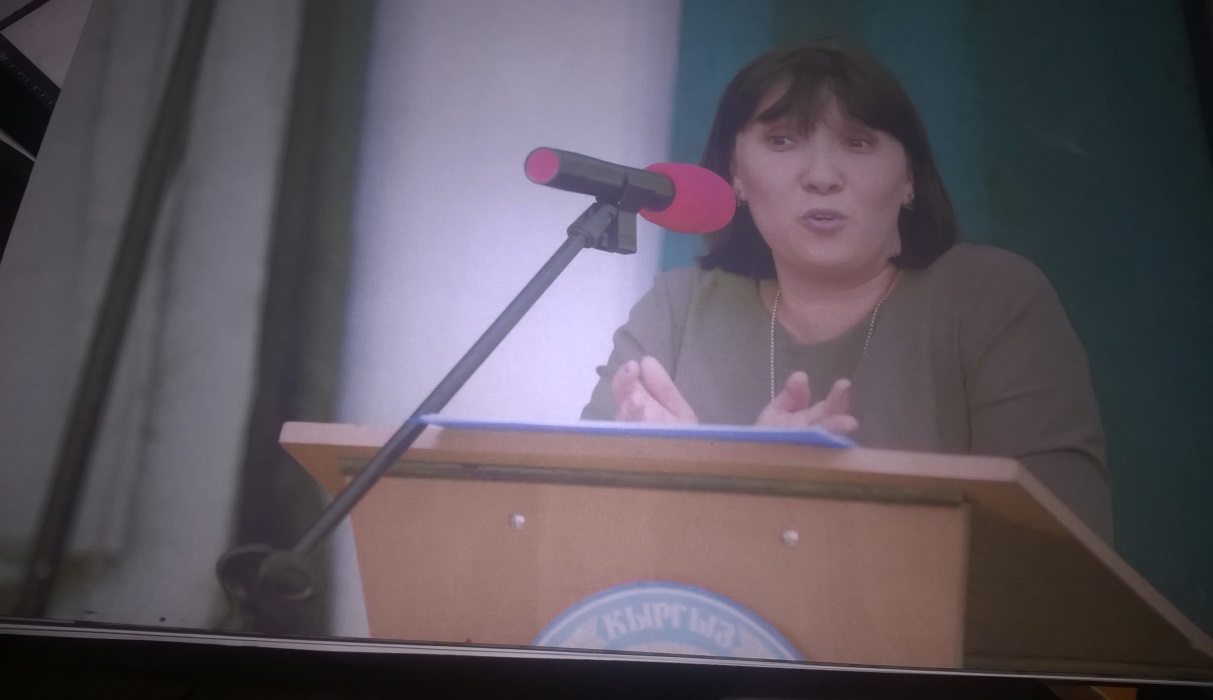 Августовская конференция  подвела итоги работы системы образования за  2017-2018 учебный год, выявила проблемы, над которыми предстоит работать педколлективам, органам управления образования, мэрии г. Бишкек при поддержке Правительства КР, обсудили перспективы и задачи на новый учебный год.